                                                                                                                                                                                                                                                         Рабочая программа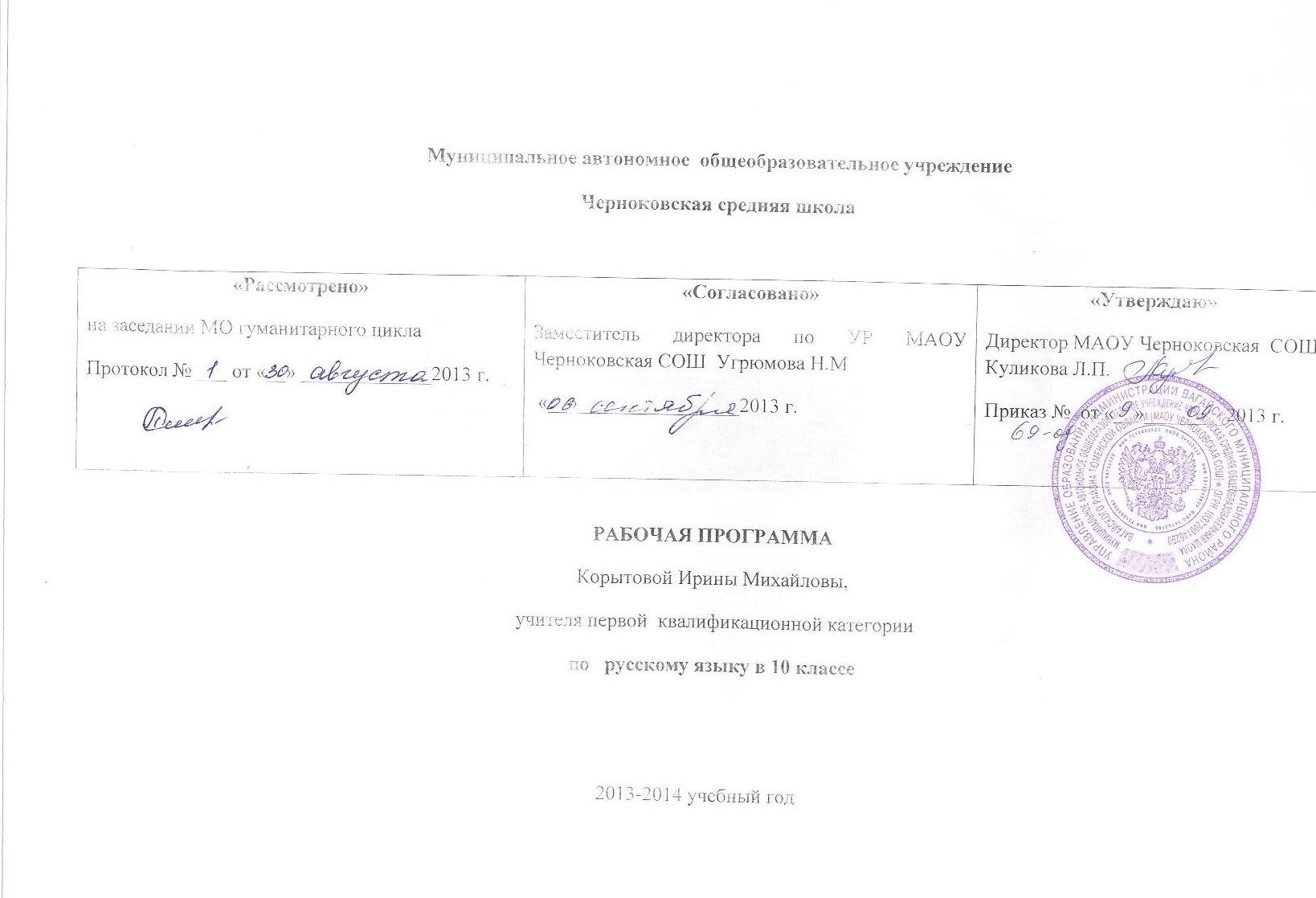  по русскому языку, ориентированная на УМК под ред. Власенкова А.И. 10-11 классы. Базовый уровеньПояснительная записка (общая)Данная рабочая программа по русскому языку для 10-11 классов создана на основе федерального компонента государственного стандарта среднего (полного) общего образования  и авторской программы   по русскому языку для 10-11 классов общеобразовательных учреждений (авторы-составители: А.И. Власенков, Л.М. Рыбченкова).Адресована учащимся 10-11 классов   и рассчитана на базовый уровень.В связи с подготовкой к ЕГЭ в тематическое планирование введены следующие изменения: контрольные диктанты заменены на работы формата ЕГЭ. На уроках проводятся разные виды тестирования, разноаспектная работа с текстом.Обучение родному языку в школе рассматривается современной методикой не просто как процесс овладения определенной суммой знаний о русском языке и системой соответствующих  умений и навыков, а как процесс  речевого, речемыслительного, духовного   развития   школьника. Владение русским языком, умение общаться, добиваться успеха в процессе коммуникации являются теми характеристиками личности, которые во многом определяют достижения выпускника школы практически во всех областях жизни, способствуют его социальной адаптации к изменяющимся условиям современного мира.  Как средство познания действительности русский язык обеспечивает развитие интеллектуальных и творческих способностей старшеклассника, развивает его абстрактное мышление, память и воображение, формирует навыки самостоятельной учебной деятельности, самообразования и самореализации личности. Будучи формой хранения и усвоения различных знаний, русский язык неразрывно связан со всеми школьными предметами и влияет на качество их усвоения, а в перспективе способствует овладению будущей профессией.По сравнению с   обязательным минимумом  содержания среднего (полного) общего образования  1999 года данная рабочая программа содержит ряд принципиальных новшеств, определяющих концептуальную новизну курса русского языка в 10-11 классах. К таким новшествам относятся: 1) изменение концепции преподавания (приоритеты, подходы); 2) значительное обновление содержания образования (расширение тем).Концептуальная новизна курса русского языка в 10-11 классах состоит в том, что  на базовом уровне обучения русскому языку решаются проблемы, связанные с формированием общей культуры, с развивающими и воспитательными задачами образования, с задачами социализации личности.  Предлагаемая рабочая программа  обеспечивает в процессе изучения русского языка  формирование и  совершенствование  общеучебных умений и навыков, базирующихся на видах речевой деятельности и предполагающих  развитие речемыслительных способностей: коммуникативных (владение всеми видами речевой деятельности и основами культуры устной и письменной речи, базовыми умениями и навыками использования языка в жизненно важных для учащихся сферах и ситуациях общения), интеллектуальных (сравнение и сопоставление, соотнесение, синтез, обобщение, абстрагирование, оценивание и классификация), информационных (умение осуществлять библиографический поиск, извлекать информацию из различных источников, умение работать с текстом), организационных (умение формулировать цель деятельности, планировать ее, осуществлять самоконтроль, самооценку, самокоррекцию) и создаёт условия  для развития  общекультурного уровня  старшеклассника, способного к продолжению обучения в образовательных учреждениях высшей школы. Важной особенностью предлагаемой   программы является принципиальная новизна подходов к реализации преподавания русского языка в 10-11 классах. На первый план выдвигается компетентностный подход, на основе которого структурировано содержание данной рабочей программы, направленное на развитие и совершенствование коммуникативной, языковой, лингвистической (языковедческой) и культуроведческой компетенций.Коммуникативная компетенция – овладение всеми видами речевой деятельности и основами культуры устной и письменной речи, умениями и навыками использования языка в различных сферах и ситуациях общения, соответствующих опыту, интересам, психологическим особенностям учащихся старшей школы.Языковая и лингвистическая (языковедческая) компетенции – систематизация знаний о языке как знаковой системе и общественном явлении, его устройстве, развитии и функционировании; общих сведений о лингвистике как науке; овладение основными нормами русского литературного языка, обогащение словарного запаса и грамматического строя речи учащихся; совершенствование способности к анализу и оценке языковых явлений и фактов, умения пользоваться различными лингвистическими словарями.Культуроведческая компетенция – осознание языка как формы выражения национальной культуры, взаимосвязи языка и истории народа, национально-культурной специфики русского языка, владение нормами русского речевого этикета, культурой межнационального общения.В основу рабочей  программы положены актуальные в настоящее время  идеи личностно- ориентированного и деятельностного подходов  к обучению  русскому языку. Особенностью такого обучения является синтез языкового, речемыслительного и духовного развития учащихся старшей школы, установление взаимосвязи между процессами изучения и использования языка, смещение традиционного акцента на запоминание теоретического материала к осмыслению  функционального потенциала языкового явления и овладению навыками уместного использования его в разных ситуациях речевого общения.  В соответствии с вышеуказанными подходами  содержание представленной программы направлено на реализацию единства процесса усвоения основ лингвистики и процесса формирования коммуникативных умений, что  предполагает не только усвоение учащимися лингвистических знаний, но и освоение ими элементов современной теории речевого общения с целью формирования у них умений уместного использования языковых средств в разнообразных сферах общения.Данный вариант рабочей программы, целиком базирующийся на основе федерального компонента государственного стандарта среднего (полного) общего образования, отличается от авторской программы А.И. Власенкова, Л.М. Рыбченковой тем, что в неё дополнительно включены темы, предписанные федеральным компонентом стандарта: «Сферы и ситуации речевого общения. Компоненты речевой ситуации», «Культура учебно-научного и делового общения», « Культура разговорной речи», «Культура публичной речи», «Информационная переработка текста», «Формы существования русского национального языка( литературный язык, просторечие, народные говоры, профессиональные разновидности, жаргон, арго)», «Нормы литературного языка, их соблюдение в речевой практике», «Синонимия в системе русского языка», «Словари русского языка и лингвистические справочники, их использование», «Взаимообогащение языков как результат взаимодействия национальных культур», «Соблюдение норм речевого поведения в различных сферах общения». Освоение тем, предусмотренных федеральным компонентом государственного стандарта, связанных с оценкой коммуникативных качеств и эффективности речи, с развитием навыков  использования различных видов чтения в зависимости от коммуникативной задачи и характера текста, с развитием навыков диалогической и монологической речи, с совершенствованием умений и навыков  создания текстов разных функционально-смысловых типов, стилей и жанров осуществляется в практическом применении непосредственно на уроках русского языка в процессе выполнения специально подобранных заданий. Ярко выраженной особенностью данной программы является её практическая направленность. На старшей ступени обучения (10-11 классы)  подростки проявляют интерес к выбору процессии, профессиональной  ориентации, строят планы на будущее. В связи с этим одной из задач обучения на данном этапе является развитие и совершенствование способности учащихся к речевому взаимодействию и социальной адаптации.  Предлагаемая рабочая программа  предусматривает  углубление  и расширение знаний о языковой норме и ее разновидностях, коммуникативных качествах речи, нормах речевого поведения в различных сферах общения, совершенствование умений моделировать свое речевое поведение в соответствии  с условиями и задачами общения. Особое внимание в программе уделяется научному, публицистическому и художественному стилям речи, практическому овладению учениками данными стилями;  это  связано с практическими потребностями, возникающими у учащихся в связи с обучением и  окончанием школы, вступлением в активную самостоятельную жизнь( владение языком таблиц, схем, рекламы, умение создавать текст в различных научно-популярных вариантах, овладение культурой публичной речи).Общее содержание рабочей программы направлено на повторение и углубление знаний учащихся по фонетике, лексике, фразеологии, грамматике; дальнейшее совершенствование орфографической, пунктуационной и речевой грамотности учащихся, изучение лингвистики текста,  а также закрепление и расширение знаний о коммуникативных качествах речи, об основных нормах современного русского языка, так как овладение основными нормами русского литературного языка способствует формированию умений опознавать, классифицировать, оценивать языковые факты с точки зрения нормативности, целесообразности их употребления в речи, что является необходимым условием успешной коммуникации, системной подготовки к сдаче экзамена в форме ЕГЭ.Курс русского языка в X-XI классах направлен на достижение следующих целей:воспитание гражданина и патриота; формирование представления о русском языке как духовной, нравственной и культурной ценности народа; осознание национального своеобразия русского языка; овладение культурой межнационального общения;дальнейшее развитие и совершенствование способности и готовности к речевому взаимодействию и социальной адаптации; готовности к трудовой деятельности, осознанному выбору профессии; навыков самоорганизации и саморазвития; информационных умений и навыков; освоение знаний о русском языке как многофункциональной знаковой системе и общественном явлении; языковой норме и ее разновидностях; нормах речевого поведения в различных сферах общения;овладение умениями опознавать, анализировать, классифицировать языковые факты, оценивать их с точки зрения нормативности; различать функциональные разновидности языка и моделировать речевое поведение в соответствии с задачами общения; применение полученных знаний и умений в собственной речевой практике; повышение уровня речевой культуры, орфографической и пунктуационной грамотности. В соответствии с целями преподавания русского языка основные задачи курса русского языка в старших классах по данной программе сводятся к следующему:1) дать представление о связи языка и истории, культуры русского и других народов, о национальном своеобразии русского языка;2) закрепить и углубить знания учащихся об основных единицах и уровнях языка, развить умения по фонетике, лексике, фразеологии, грамматике, правописанию;3) закрепить и расширить знания о языковой норме, развивая умение анализировать языковые единицы с точки зрения правильности, точности и уместности их употребления и совершенствуя навык применения в практике речевого общения основных норм современного русского литературного языка;4)  совершенствовать орфографическую и пунктуационную грамотность учащихся;5) обеспечить дальнейшее овладение функциональными стилями речи с одновременным расширением знаний учащихся о стилях, их признаках, правилах использования;6) развивать и совершенствовать способность учащихся создавать устные и письменные монологические и диалогические  высказывания различных типов и жанров в разных сферах общения; осуществлять речевой самоконтроль; оценивать устные и письменные высказывания с точки зрения языкового оформления, эффективности достижения поставленных коммуникативных задач; 7) формировать и совершенствовать основные информационные умения и навыки: чтение и информационная переработка текстов разных типов, стилей и жанров, работа  с различными информационными источниками.Программа рассчитана на 68 учебных часов (10-11 класс)Используемый учебно-методический комплект:1.  Власенков А.И., Рыбченкова Л.М.  Русский язык.  Грамматика. Текст. Стили речи. Учебник для 10-11 классов общеобразовательных учреждений. - М., «Просвещение», 2009.2.  Власенков А.И., Рыбченкова Л.М. Методические рекомендации к учебнику « Русский язык.  Грамматика. Текст. Стили речи»  для 10-11 классов общеобразовательных учреждений. - М., «Просвещение», 2009.Формы обучения:комбинированный урок,урок-беседа,повторительно-обобщающий урок,урок- исследование,урок-лекция,урок-семинар,урок-практикум, урок развития речи.Методы и приёмы  обучения:обобщающая беседа по изученному материалу;различные виды разбора(фонетический, лексический, словообразовательный, морфологический, синтаксический, лингвистический, лексико-фразеологический, речеведческий);виды работ, связанные с анализом текста, с его переработкой( целенаправленные выписки, составление плана, тезисов, конспекта);составление учащимися авторского текста в различных жанрах( подготовка реферата, доклада, написание анализа, рецензии, творческих работ в жанре эссе, очерка, рассказа и т.д.);наблюдение за речью окружающих, сбор соответствующего речевого материала с последующим его использованием по заданию учителя;изложения на основе текстов типа описания, рассуждения;письмо под диктовку;комментирование орфограмм и пунктограмм.Виды деятельности учащихся на уроке:оценивание устных и письменных высказываний/текстов с точки зрения языкового оформления, уместности, эффективности достижения поставленных коммуникативных задач;взаиморецензирование;анализ языковых единиц с точки зрения правильности, точности и уместности их употребления; разные виды разбора (фонетический, лексический, словообразовательный, морфологический, синтаксический, лингвистический, лексико-фразеологический, речеведческий);лингвистический анализ языковых явлений и  текстов различных функциональных стилей и разновидностей языка;разные виды чтения в зависимости от коммуникативной задачи и характера текста: просмотровое, ознакомительное, изучающее, ознакомительно-изучающее, ознакомительно-реферативное и др;аудирование;информационная переработка устного и письменного текста:составление плана текста;пересказ текста по плану;пересказ текста с использованием цитат;переложение текста;продолжение текста;составление тезисов;редактирование;создание текстов разных функционально-смысловых типов, стилей и жанров;реферирование;докладирование;рецензирование;аннотирование и т.д.создание  устных высказываний  различных типов и жанров в учебно-научной,  социально-культурной и деловой сферах общения, с учётом основных орфоэпических, лексических, грамматических норм современного русского литературного языка, применяемых в практике речевого общения;участие в дискуссии;создание письменных текстов делового, научного и публицистического стилей с учётом орфографических и пунктуационных норм современного русского литературного языка;составление орфографических и пунктуационных упражнений самими учащимися;работа с различными информационными источниками: учебно-научными текстами, справочной литературой, средствами массовой информации (в том числе представленных в электронном виде), конспектирование.Тематика рефератов  1.  Рефераты о выдающихся учёных-лингвистах: «Русский лингвист Ф.Ф.Фортунатов. Учение  о грамматической форме слова», «В.И.Даль.   Хождение за словом. «Толковый словарь живого великорусского языка»  и другие.2.  Рефераты о языке и речи:« Язык есть исповедь народа» Отражение культуры в русском языке»« Исторический путь русского языка»«Графика и орфография. Реформы и реформаторы»  «Язык средств массовой коммуникации»«Речевой этикет. Антиэтикетное речевое поведение»«Язык и власть» «Русский язык в международном общении»« Русский язык в межнациональном общении»« Вопросы экологии языка»«Языковая литературная норма, её типы»«Роль А.С. Пушкина в преобразовании русского литературного языка» и другие.Требования к уровню подготовки выпускниковПо окончании 11 класса учащиеся должны:знать/понимать:связь языка и истории, культуры русского и других народов;смысл понятий: речевая ситуация и ее компоненты, литературный язык, языковая норма, культура речи;основные единицы и уровни языка, их признаки и взаимосвязь;орфоэпические, лексические, грамматические, орфографические и пунктуационные нормы современного русского литературного языка; нормы речевого поведения в социально-культурной-учебно-научной, официально-деловой сферах общения;уметь:осуществлять речевой самоконтроль; оценивать устные и письменные высказывания с точки зрения языкового оформления, эффективности достижения поставленных коммуникативных задач; анализировать языковые единицы с точки зрения правильности, точности и уместности их употребления;проводить лингвистический анализ текстов различных функциональных стилей и разновидностей языка;аудирование и чтение:использовать основные виды чтения (ознакомительно-изучающее, ознакомительно-реферативное и др.) в зависимости от коммуникативной задачи; извлекать необходимую информацию из различных источников: учебно-научных текстов, справочной литературы, средств массовой информации, в том числе представленных в электронном виде на различных информационных носителях;говорение и письмо:создавать устные и письменные монологические и диалогические высказывания различных типов и жанров в учебно-научной (на материале изучаемых учебных дисциплин), социально-культурной и деловой сферах общения;применять в практике речевого общения основные орфоэпические, лексические, грамматические нормы современного русского литературного языка; соблюдать в практике письма орфографические и пунктуационные нормы современного русского литературного языка;соблюдать нормы речевого поведения в различных сферах и ситуациях общения, в том числе при обсуждении дискуссионных проблем;использовать основные приемы информационной переработки устного и письменного текста;использовать приобретенные знания и умения в практической деятельности и повседневной жизни для:осознания русского языка как духовной, нравственной и культурной ценности народа; приобщения к ценностям национальной и мировой культуры;развития интеллектуальных и творческих способностей, навыков самостоятельной деятельности; самореализации, самовыражения в различных областях человеческой деятельности;увеличения словарного запаса; расширения круга используемых языковых и речевых средств; совершенствования способности к самооценке на основе наблюдения за собственной речью;совершенствования коммуникативных способностей; развития готовности к речевому взаимодействию, межличностному и межкультурному общению, сотрудничеству;самообразования и активного участия в производственной, культурной и общественной жизни государства.Контроль за результатами обучения осуществляется по трём направлениям:- учитываются умения учащегося производить разбор звуков речи, слова, предложения, текста, используя лингвистические знания, системно излагая их в связи с производимым разбором или по заданию учителя;- учитываются речевые умения учащегося, практическое владение нормами произношения, словообразования, сочетаемости слов, конструирования предложений и текста, владение лексикой и фразеологией русского языка, его изобразительно-выразительными возможностями, нормами орфографии и пунктуации;- учитывается способность учащегося выражать свои мысли, своё отношение к действительности  в соответствии с коммуникативными задачами в различных ситуациях и сферах общения.Формами контроля, выявляющего подготовку учащегося по русскому языку, служат соответствующие виды разбора, устные сообщения учащегося, письменные работы типа изложения с творческим заданием, тестирование, сочинения разнообразных жанров, рефераты.СПИСОК ЛИТЕРАТУРЫ1. Власенков А.И., Рыбченкова Л.М.  Русский язык.  Грамматика. Текст. Стили речи. Учебник для 10-11 классов общеобразовательных учреждений. - М., «Просвещение», 2009.2. Власенков А.И., Рыбченкова Л.М. Методические рекомендации к учебнику « Русский язык.  Грамматика. Текст. Стили речи»  для 10-11 классов общеобразовательных учреждений. - М., «Просвещение», 2009.Литература для учителя3. Голуб И.Б., Розенталь Д.Э. Русский язык. Орфография. Пунктуация.- М., 20094. Гольдин В.Е. Этикет и речь. Саратов, 1978.5. Дейкина  А.Д.   Обучение  и  воспитание  на  уроках  русского  языка.                          6. Львов М.Р. Словарь-справочник по методике русского языка.- М.,19887. Казарцева О.М. Культура речевого общения.- М.,2003.8. Озеров Ю.А. Экзаменационное сочинение на литературную тему. Пособие для поступающих в вузы.- М., 19949. Розенталь Д.Э., Голуб И.Б., Теленкова М.А.  Современный русский язык.– М., 1994.10. Русский  язык: Сборник текстов для проведения письменного экзамена по русскому  языку за курс основной школы.9 класс. – М., 2002.11. Тихонов А.Н. Словарь русских личных имён. – М.,199512. Ткаченко Н.Г. Русский язык. Диктанты.- М., 1999Литература для учащихся13. Квятковский  А.П.  Школьный  орфоэпический  словарь. – М.,  1998.14. Крысин  Л.П.  Толковый  словарь  иноязычных  слов. – М.,  1998.15. Крысин  Л.П.  Школьный  словарь  иностранных  слов. – М.,  1997.16. Мокиенко В.М.  Загадки  русской  фразеологии. – М.,  1990.17.  Солганик Г.Я.  Стилистика  русского  языка: Учебное пособие  для общеобразоват.  учебных заведений (10-11 кл.). – М., 1996.18.  Шанский Н.М., Зимин В.И., Филиппов А.В.    Школьный фразеологический словарь  русского  языка: Значение  и  происхождение  словосочетаний. – М., 1997.        19. Энциклопедия  для  детей,   том 10: Языкознание. Русский  язык. – М.,  1998.РАБОЧАЯ ПРОГРАММА Пояснительная запискаРабочая программа предназначена учащимся 10  и рассчитана на базовый уровень.Данная рабочая программа для 10 класса составлена на основе государственного стандарта общего образования, примерной программы среднего (полного) общего образования по русскому языку (базовый уровень), «Программы по русскому языку для 10-11 классов общеобразовательных учреждений» / А.И. Власенков // Программно-методические материалы. Русский язык. 10-11 классы / сост. Л. М. Рыбченкова. - М.: Дрофа, 2009.В связи с подготовкой к ЕГЭ в тематическое планирование мною введены следующие изменения: контрольные диктанты заменены на работы формата ЕГЭ. На уроках проводятся разные виды тестирования, разноаспектная работа с текстом.Общее количество часов 68В неделю – 2Основные задачи курса русского языка в старших классах по данной программе сводятся к следующему:закрепить и углубить знания, развить умения учащихся по фонетике и графике, лексике и фразеологии, грамматике и правописанию;совершенствовать орфографическую и пунктуационную грамотность учащихся;закрепить и расширить знания учащихся о тексте, совершенствуя в то же время навыки конструирования текстов;дать общие сведения о языке;обеспечить дальнейшее овладение функциональными стилями речи с одновременным расширением знаний учащихся о стилях, их признаках, правилах их использования;обеспечить практическое использование лингвистических знаний и умений на уроках литературы, полноценное восприятие учащимися содержания литературного произведения через его художественно-языковую форму;способствовать развитию речи и мышления учащихся на межпредметной основе.УЧЕБНО-ТЕМАТИЧЕСКИЙ ПЛАНА.И. Власенков, Л.М. Рыбченкова.  «Русский язык. Грамматика. Текст. Стили речи. 10 – 11 классы». – М: Просвещение, 2005.Общее количество часов: 68 Количество часов в неделю: 2Контрольных работ (тестирование по материалам ЕГЭ части А и В) – 6 , контрольных сочинений – 4Календарно – тематическое планированиеСОДЕРЖАНИЕ КУРСАОбщие сведения о языке (6 ч)Язык и общество. Язык и культура. Язык и история народа. Три периода в истории русского языка: период выделения восточных славян из общеславянского единства и принятия христианства; период возникновения языка великорусской народности в XV—XVII вв.; период выработки норм русского национального языка.Русский язык в современном мире: в международном общении, в межнациональном общении. Функции русского языка как учебного предмета.Активные процессы в русском языке на современном этапе. Проблемы экологии языка.Фонетика, орфоэпия, орфография (7 ч)Обобщение, систематизация и углубление ранее приобретенных учащимися знаний и умений по фонетике, графике, орфоэпии, орфографии. Понятия фонемы, открытого и закрытого слога. Особенности русского словесного ударения. Логическое ударение. Роль ударения в стихотворной речи.Основные нормы современного литературного произношения и ударения в русском языке. Выразительные средства русской фонетики. Благозвучие речи, звукопись как изобразительное средство.Написания, подчиняющиеся морфологическому, фонетическому и традиционному принципам русской орфографии.Фонетический разбор.Лексика и фразеология (7 ч)Лексическая система русского языка. Многозначность слова. Омонимы, синонимы, антонимы. Русская лексика с точки зрения ее происхождения: исконно русские слова, старославянизмы, заимствованные слова. Русская лексика с точки зрения сферы ее употребления: диалектизмы, специальная лексика (профессионализмы, термины), арготизмы. Межстилевая лексика, разговорно-бытовая и книжная. Активный и пассивный словарный запас; архаизмы, историзмы, неологизмы. Индивидуальные новообразования, использование их в художественной речи.Русская фразеология. Крылатые слова, пословицы и поговорки.Нормативное употребление слов и фразеологизмов в строгом соответствии с их значением и стилистическими свойствами. Лексическая и стилистическая синонимия.Изобразительные возможности синонимов, антонимов, паронимов, омонимов. Контекстуальные синонимы и антонимы. Градация. Антитеза.Лексические и фразеологические словари.Лексико-фразеологический разбор.Морфемика (состав слова) и словообразование (4 ч)Обобщающее повторение ранее изученного.Выразительные словообразовательные средства.Словообразовательный разбор.Морфология и орфография (12  ч)Обобщающее повторение морфологии. Общее грамматическое значение, грамматические формы и синтаксические функции частей речи. Нормативное употребление форм слова.Изобразительно-выразительные возможности морфологических форм.Принципы русской орфографии. Роль лексического и грамматического разбора при написании слов различной структуры и значения.Морфологический разбор частей речи.Синтаксис и пунктуация (12 ч)Обобщение и повторение синтаксиса. Грамматическая основа простого предложения, виды его осложнения, типы сложных предложений, предложения с прямой речью. Способы оформления чужой речи, цитирование.Нормативное построение словосочетаний и предложений разных типов. Интонационное богатство русской речи.Принципы и функции русской пунктуации. Смысловая роль знаков препинания. Роль пунктуации в письменном обращении. Авторское употребление знаков препинания.Синтаксическая синонимия как источник богатства и выразительности русской речи.Синтаксический разбор словосочетания, простого и сложного предложений, предложения с прямой речью.Речь, функциональные стили речи (12 ч)Язык и речь. Основные требования к речи: правильность, точность, выразительность, уместность употребления языковых средств.Текст, его строение и виды его преобразования. Тезисы, конспект, аннотация, выписки, реферат. Анализ художественного и научно-популярного текста. Функциональные стили речи, их общая характеристика.Научный стиль речи (8 ч)Назначение научного стиля речи, его признаки и разновидности (подстили). Лексические и синтаксические особенности научного стиля. Нейтральная, общенаучная и специальная лексика. Термин и терминология. Лингвистическая характеристика, анализ и классификация терминов. Толкование (раскрытие значения) терминов. Терминологические энциклопедии, словари и справочники. Термины и профессионализмы, нормы их употребления в речи. Использование учащимися средств научного стиля.ТРЕБОВАНИЯ К УРОВНЮ ПОДГОТОВКИ УЧАЩИХСЯ 10 КЛАССАВ результате изучения русского языка ученик должен знать/понимать:Связь языка и истории, культуры русского и других народов;Смысл понятий: речевая ситуация и ее компоненты, литературный язык, языковая норма, культура речи;Основные единицы и уровни языка, их признаки и взаимосвязь;Орфоэпические, лексические, грамматические, орфографические и пунктуационные нормы современного русского литературного языка; нормы речевого поведения в социально-культурной, учебно-научной, официально-деловой сферах общения.Уметь:Информационно-смысловая переработка текста в процессе чтения и аудирования:Адекватно воспринимать информацию и понимать читаемый и аудируемый текст, комментировать и оценивать информацию исходного текста, определять позицию автора;Использовать основные виды чтения (просмотровое, ознакомительно-изучающее, ознакомительно-реферативное, сканирование и др.) В зависимости от коммуникативной задачи;Осознавать коммуникативную цель слушания текста и в соответствии с этим организовывать процесс аудирования;Осознавать языковые, графические особенности текста, трудности его восприятия и самостоятельно организовывать процесс чтения в зависимости от коммуникативной задачи;Извлекать необходимую информацию из различных источников: учебно-научных текстов, справочной литературы, средств массовой информации, в том числе представленных в электронном виде на различных информационных носителях;Свободно пользоваться справочной литературой по русскому языку;Передавать содержание прослушанного или прочитанного текста в виде развернутых и сжатых планов, полного и сжатого пересказа, схем, таблиц, тезисов, резюме, конспектов, аннотаций, сообщений, докладов, рефератов; уместно употреблять цитирование;использовать информацию исходного текста других видов деятельности (при составлении рабочих материалов, при выполнении проектных заданий, подготовке докладов, рефератов).Создание устного и письменного речевого высказывания:Создавать устные и письменные монологические и диалогические высказывания различных типов и жанров в учебно-научной, социально-культурной и деловой сферах общения;Формулировать основную мысль (коммуникативное намерение) своего высказывания, развивать эту мысль, убедительно аргументировать свою точку зрения;Выстраивать композицию письменного высказывания, обеспечивая последовательность и связность изложения, выбирать языковые средства, обеспечивающие правильность, точность и выразительность речи;Высказывать свою позицию по вопросу, затронутому в прочитанном или прослушанном тексте, давать оценку художественным особенностям исходного текста;Владеть основными жанрами публицистики, создавать собственные письменные тексты проблемного характера на актуальные социально-культурные, нравственно-этические, социально-бытовые темы, использовать в собственной речи многообразие грамматических форм и лексическое богатство языка;создавать устное высказывание на лингвистические темы;владеть приемами редактирования текста, используя возможности лексической и грамматической синонимии;Оценивать речевое высказывание с опорой на полученные речеведческие знания; анализ текста и языковых единиц:Проводить разные виды языкового разбора;Опознавать и анализировать языковые единицы с точки зрения правильности, точности и уместности их употребления;Анализировать тексты различных функциональных стилей и разновидностей языка с точки зрения содержания, структуры, стилевых особенностей, эффективности достижения поставленных коммуникативных задач и использования изобразительно-выразительных средств языка.Соблюдение языковых норм и правил речевого поведения:применять в практике речевого общения основные орфоэпические, лексические, грамматические нормы современного русского литературного языка;Соблюдать в процессе письма изученные орфографические и пунктуационные нормы;Эффективно использовать языковые единицы в речи;Соблюдать нормы речевого поведения в социально-культурной, учебно-научной, официально-деловой сферах общения;Участвовать в спорах, диспутах, дискуссиях, владеть умениями доказывать, отстаивать свою точку зрения, соглашаться или не соглашаться с мнением оппонента в соответствии с этикой речевого взаимодействия;фиксировать замеченные нарушения норм в процессе аудирования, различать грамматические ошибки и речевые недочеты, тактично реагировать на речевые погрешности в высказываниях собеседников.Формы контроля: устное сообщение на лингвистическую тему, лабораторная работа, тест, изложение с творческим заданием, сочинение, осложненное и творческое списывание и др.Литература для учителяУчебники: Власенков А.И., Рыбченкова Л.М. Русский язык. 10-11 классы: учебник для общеобразоват. учреждений: базовый уровень, М.: Просвещение, 2009.  Греков В.Ф., Крючков С.Е., Чешко Л.А. Пособие для занятий по  русскому языку в старших классах, издание 44-е, М.: Просвещение, 2004.  Баранов М.Т., Костяева Т.А., Прудникова А.В. Русский язык. Справочные материалы, М.: Просвещение, 1989, 1992.  Власенков А.И., Рыбченкова Л.М. Методические рекомендации к учебнику «Русский язык. Грамматика. Текст. Стили речи. 10-11 классы», книга для учителя, издание 5-е, М.: Просвещение, 2002.  Власенков А.И., Рыбченкова Л.М. Дидактические материалы к учебнику «Русский язык. Грамматика. Текст. Стили речи. 10-11 классы», изд. 2-е, М.: Просвещение, 2004.  Влодавская Е.А. ЕГЭ 2005. Русский язык. Поурочное планирование. Тематическое планирование уроков подготовки к экзамену, М.: Экзамен, 2005.  Головин Б.Н. Основы культуры речи, М.: Просвещение, 1988.  Горбачевич К.С. Нормы современного русского литературного языка, М.: Просвещение, 1989.  Граник Г.Г., Бондаренко С.М. Секреты пунктуации, М.: Просвещение, 1987.  Добротина И.Г. Русский язык. Поурочные разработки. 10 класс (по учебнику Власенкова А.И., Рыбченковой Л.М.): пособие для учителей общеобразоват. учреждений, М.: Просвещение, 2009.  Егораева Г.Т. Русский язык. Выполнение части 3 (С). Учебно-методическое пособие, М.: Экзамен, 2006.  Иконников С.Н. Стилистика в курсе русского языка, М.: Просвещение, 1979.  Капинос В.И. и др. Единый государственный экзамен. Русский язык. Контрольные измерительные материалы 2004-.: Просвещение, 2005.  Кузнецова Т.В. Комплексный анализ текста на уроках русского языка /дидактический материал/ (региональный компонент), 9 класс, Архангельск, АО ИППК РО, 2001.  Кузнецова Т.В. Комплексный анализ текста на уроках русского языка /дидактический материал/ (региональный компонент), 10-11 класс, Архангельск, АО ИППК РО, 2003.  Мамона Т.Н. и др. ЕГЭ. Русский язык. Практикум по выполнению типовых тестовых заданий ЕГЭ: учебно-методическое пособие, М.: Экзамен, 2009.  Розенталь Д.Э. Пособие по русскому языку для поступающих в вузы, М.: Оникс, Мир и образование, 2006.  Розенталь Д.Э., Голуб И.Б. Русский язык. Сочинения и экзамены на отлично. Стилистика и культура речи, М.: Махаон, 2005.  Селезнева Л.Б. Укрощаем орфограмму: Алгоритмизированное обучение, Волгоград, Ниж.-Волж. кн. изд., 1993.  Соловьёва Н.Н. Карточки для дифференцированного контроля знаний по русскому языку. 10-11 класс, М.: Материк Альфа, 2001.  Сычёва В.П. Тесты по русскому языку: 10-11 классы: в 2 частях, М.: Экзамен, 2007.  Ткаченко Н.Г. 300 диктантов для поступающих в ВУЗы, М.: Рольф, 1997.  Тропкина Л.А. Русский язык. 11 класс: Поурочные планы (по учебнику Власенкова А.И., Рыбченковой Л.М. «Русский язык. Грамматика. Текст. Стили речи. 10-11 классы»), Волгоград, Учитель, 2004.  Цыбулько И.П. и др. Единый государственный экзамен. Русский язык. Контрольные измерительные материалы 2005-.: Просвещение, 2006.  Цейтлин С.Н. Речевые ошибки и их предупреждение, М.: Просвещение, 1982.  Цыбулько И.П. и др. Единый государственный экзамен. Русский язык. Контрольные измерительные материалы 2006-.: Просвещение, 2007.  Цыбулько И.П. и др. ЕГЭ 2008. Русский язык. Тренировочные задания, М.: Эксмо, 2008 .  Цыбулько И.П., Львова С.И. ЕГЭ 2008. Русский язык. Репетитор, М.: Эксмо, 2008 .  Цыбулько И.П. и др. Самое полное издание типовых вариантов реальных заданий ЕГЭ: 2010: Русский язык, М.: АСТ: Астрель, 2009 .  Различные виды лингвистических словарей.  Литература для учащихсяУчебники: Власенков А.И., Рыбченкова Л.М. Русский язык. 10-11 классы: учебник для общеобразоват. учреждений: базовый уровень, М.: Просвещение, 2009.  Греков В.Ф., Крючков С.Е., Чешко Л.А. Пособие для занятий по  русскому языку в старших классах, издание 44-е, М.: Просвещение, 2004.  Баранов М.Т., Костяева Т.А., Прудникова А.В. Русский язык. Справочные материалы, М.: Просвещение, 1989, 1992.  Граник Г.Г., Бондаренко С.М. Секреты пунктуации, М., Просвещение, 1987.  Егораева Г.Т. Русский язык. Выполнение части 3 (С). Учебно-методическое пособие, М.: Экзамен, 2006.  Мамона Т.Н. и др. ЕГЭ. Русский язык. Практикум по выполнению типовых тестовых заданий ЕГЭ: учебно-методическое пособие, М.: Экзамен, 2009.  Капинос В.И. и др. Единый государственный экзамен. Русский язык. Контрольные измерительные материалы 2004-.: Просвещение, 2005.  Розенталь Д.Э. Пособие по русскому языку для поступающих в вузы, М.: Оникс, Мир и образование, 2006.  Розенталь Д.Э., Голуб И.Б. Русский язык. Сочинения и экзамены на отлично. Стилистика и культура речи, М.: Махаон, 2005.  Цыбулько И.П. и др. Единый государственный экзамен. Русский язык. Контрольные измерительные материалы 2009-.: Просвещение, 2010.  Цыбулько И.П. и др. Единый государственный экзамен. Русский язык. Контрольные измерительные материалы 2006-.: Просвещение, 2007.  Цыбулько И.П. и др. ЕГЭ 2008. Русский язык. Тренировочные задания, М.: Эксмо, 2008.  Цыбулько И.П., Львова С.И. ЕГЭ 2008. Русский язык. Репетитор, М.: Эксмо, 2008 .  Цыбулько И.П. и др. Самое полное издание типовых вариантов реальных заданий ЕГЭ: 2010: Русский язык, М.: АСТ: Астрель, 2009 .  Различные виды лингвистических словарей. СЛОВАРИГорбачевич К.С. Словарь трудностей произношения и ударения в современном русском языке. – СПб., 2010.Горбачевич К.С. Словарь трудностей современного русского языка. – СПб. 2009.Граудина Л.К., Ицкович В.А., Катлинская Л.П. Грамматическая правильность русской речи. Стилистический словарь вариантов. – 2-е изд., испр. и доп. – М., 2001.Лекант П.А. Орфографический словарь русского языка. Правописание, произношение, ударение, формы. – М., 2001.Лекант П.А., Леденева В.В. Школьный орфоэпический словарь русского языка. – М., 2005.Львов В.В. Школьный орфоэпический словарь русского языка. – М., 2004.Новый орфографический словарь-справочник русского языка / Отв. Ред. В.В. Бурцева. – 3-е изд., стереотипн. – М., 2002.Ожегов С.И. Словарь русского языка. Около 60 000 слов и фразеологических выражений. – 25-е изд., испр. и доп. /Под общей ред. Л.И. Скворцова. – М., 2006.Ожегов С.И., Шведова Н.Ю. Толковый словарь русского языка. – М., 1992. Семенюк А.А., Матюшина М.А. Школьный толковый словарь русского языка. – М., 2008.Скворцов Л.И. Большой толковый словарь правильной русской речи. – М., 2005.Скорлуповская Е.В., Снетова Г.П. Толковый словарь русского языка с лексико-грамматическими формами. – М., 2007.Толковый словарь современного русского языка. Языковые изменения конца ХХ столетия / Под ред. Г.Н. Скляревской. – М., 2009.Ушаков Д.Н., Крючков С.Е. Орфографический словарь. – М., 2009.Через дефис, слитно или раздельно? Словарь-справочник русского языка / Сост. В.В. Бурцева. – М., 2006.Чеснокова Л.Д., Бертякова А.Н. Новый школьный орфографический словарь русского языка. Грамматические формы слов. Орфограммы. Правила и примеры / Под ред. Л.Д. Чесноковой. – М., 2009.Чеснокова Л.Д., Чесноков С.П. Школьный словарь строения и изменения слов русского языка. – М., 2005.Шанский Н.М. и др. Школьный фразеологический словарь русского языка: значение и происхождение словосочетаний. – М., 2006. Шанский Н.М., Боброва Т.А. Школьный этимологический словарь русского языка: Происхождение слов. – М., 2008. Школьный словарь иностранных слов / Под ред. В.В. Иванова – М., 2009. № п/пТемаЧасы1.2.3.4.5.6.7.Общие сведения о языкеФонетика. Орфоэпия. Орфография.Лексика и фразеология.Морфемика и словообразование.Морфология и орфография.Синтаксис и пунктуация.Речь.  Функциональные стили речи.6774121220Итого: 68Итого: 68№ п/пТема  урокаТипурокаПодготовкак ЕГЭОсновныеуменияСоответствующий учебныйматериалДомашнеезаданиеПлан ДатаОБЩИЕ СВЕДЕНИЯ О ЯЗЫКЕ  (6 часов)ОБЩИЕ СВЕДЕНИЯ О ЯЗЫКЕ  (6 часов)ОБЩИЕ СВЕДЕНИЯ О ЯЗЫКЕ  (6 часов)ОБЩИЕ СВЕДЕНИЯ О ЯЗЫКЕ  (6 часов)ОБЩИЕ СВЕДЕНИЯ О ЯЗЫКЕ  (6 часов)ОБЩИЕ СВЕДЕНИЯ О ЯЗЫКЕ  (6 часов)ОБЩИЕ СВЕДЕНИЯ О ЯЗЫКЕ  (6 часов)ОБЩИЕ СВЕДЕНИЯ О ЯЗЫКЕ  (6 часов)ОБЩИЕ СВЕДЕНИЯ О ЯЗЫКЕ  (6 часов)1.Роль языка в обществе.Урок обобщения и систематизацииА 27-28Составление планаУпр. 267, 2703-4 выск. о языке, сочинение-миниатюра2.«Язык каждого народа создан самим народом» (К.Д.Ушинский).Урок изучения нового материалаА 1Умение строить собств. высказываниеУпр. 269 (1)Упр. 269 (2)3.История развития русского языка.Урок изучения нового материалаА 27-28Умение сост. тезисыУпр. 267Закончить упр. 267 (1, 2, 3)4.Периоды в истории развития русского языка.Урок изучения нового материалаВ 5-8Грамотное письмо, анализ текстаСловарный диктант, упр. 270Упр. 274 или сочинение-размышление5.Место и назначение русского языка в современном мире.Урок закрепленияА 27-28Умение правильно выбрать ответ в тестеТестовые заданияСвязный рассказ по теме, зад 2,3 к упр. 2706.Стилистические функции устаревших форм слова.Урок комплексного применения знанийА 29-30Анализ текста или фрагментаУпр. 280Лексический анализ отрывков7.Культура речиУрок комплексного применения знанийТестУпр. 274, 275Упр. 278, 279Упр. 2808.Тематический контроль по теме «Общие сведения о языке»Контроль знанийТестПодготовить сообщение по темамФОНЕТИКА. ОРФОЭПИЯ. ОРФОГРАФИЯ (7 часов)ФОНЕТИКА. ОРФОЭПИЯ. ОРФОГРАФИЯ (7 часов)ФОНЕТИКА. ОРФОЭПИЯ. ОРФОГРАФИЯ (7 часов)ФОНЕТИКА. ОРФОЭПИЯ. ОРФОГРАФИЯ (7 часов)ФОНЕТИКА. ОРФОЭПИЯ. ОРФОГРАФИЯ (7 часов)ФОНЕТИКА. ОРФОЭПИЯ. ОРФОГРАФИЯ (7 часов)ФОНЕТИКА. ОРФОЭПИЯ. ОРФОГРАФИЯ (7 часов)ФОНЕТИКА. ОРФОЭПИЯ. ОРФОГРАФИЯ (7 часов)ФОНЕТИКА. ОРФОЭПИЯ. ОРФОГРАФИЯ (7 часов)9.Обобщающее повторение фонетики, графики, орфоэпии, орфографии.Урок обобщения и систематизацииА 18, А 4-13Сост. текста с использованием изобр. средствУпр. 5-6Упр.710.Основные нормы современного литературного произношения и ударения в русском языке.Урок комплексного применения знанийА 18Использование норм лит. языкаупр.2, 12, 14, 15Упр. 2511-12.Принципы русской орфографии. Фонетический разбор.Урок изучения нового материалаА 4-13, В3Работа со словарямиСтр. 7, упр. 2Упр. 1, 11213.Контрольное тестирование по материалам ЕГЭ (части А и В)Урок проверки и оценкиУмение выбрать правильный ответКИМЛЕКСИКА И ФРАЗЕОЛОГИЯ (7 часов)ЛЕКСИКА И ФРАЗЕОЛОГИЯ (7 часов)ЛЕКСИКА И ФРАЗЕОЛОГИЯ (7 часов)ЛЕКСИКА И ФРАЗЕОЛОГИЯ (7 часов)ЛЕКСИКА И ФРАЗЕОЛОГИЯ (7 часов)ЛЕКСИКА И ФРАЗЕОЛОГИЯ (7 часов)ЛЕКСИКА И ФРАЗЕОЛОГИЯ (7 часов)ЛЕКСИКА И ФРАЗЕОЛОГИЯ (7 часов)ЛЕКСИКА И ФРАЗЕОЛОГИЯ (7 часов)14.Повторение по теме «Лексика».Урок обобщения и систематизацииА 20Анализ текстаУпр. 29,37, 52, 55Упр. 41, 5015.Сферы употребления русской лексики.Урок комплексного применения знанийА 30Составление схемы-конспектаУпр. 71, 73Упр. 7616.Исконно русская и заимствованная лексика.Урок комплексного применения знанийА 30Работа со словарями, анализ текстаСтр. 40Упр. 67, 69, 7017.Русская фразеология.Урок комплексного применения знанийА 20,30Сост. синонимич. и антоним. парУпр. 78, 85Упр. 87, 9518.Словари русского языка.Урок комплексного применения знанийА 30Умение польз. различными типами словарейРазличные типы словарейЗакончить работу, подг. к сочинению19.Контрольное тестирование по материалам ЕГЭ (части А и В)Урок проверки и оценкиУмение выбрать правильный ответКИМ20.Контрольное сочинение на морально-нравственную тему.Урок развития речиУмение выбрать правильный ответКИМПодготовка к слов. дикт.МОРФЕМИКА И СЛОВООБРАЗОВАНИЕ (4 часа)МОРФЕМИКА И СЛОВООБРАЗОВАНИЕ (4 часа)МОРФЕМИКА И СЛОВООБРАЗОВАНИЕ (4 часа)МОРФЕМИКА И СЛОВООБРАЗОВАНИЕ (4 часа)МОРФЕМИКА И СЛОВООБРАЗОВАНИЕ (4 часа)МОРФЕМИКА И СЛОВООБРАЗОВАНИЕ (4 часа)МОРФЕМИКА И СЛОВООБРАЗОВАНИЕ (4 часа)МОРФЕМИКА И СЛОВООБРАЗОВАНИЕ (4 часа)МОРФЕМИКА И СЛОВООБРАЗОВАНИЕ (4 часа)21.Повторение. Морфемика и словообразование.Урок комплексного применения знанийА 14Правильное письмо, выбор ответа в тестеСтр. 55-59Сост. тест по орфографии22.Способы словообразования.Урок комплексного применения знанийА 14Работа с учебникомСтр. 64-65Упр. 126(1), 13123-24.Выразительные словообразовательные средства.Урок изучения нового материалаА 32Анализ текстаВыпис. предлож. с суффиксами субъект.оц.МОРФОЛОГИЯ И ОРФОГРАФИЯ (12 часов)МОРФОЛОГИЯ И ОРФОГРАФИЯ (12 часов)МОРФОЛОГИЯ И ОРФОГРАФИЯ (12 часов)МОРФОЛОГИЯ И ОРФОГРАФИЯ (12 часов)МОРФОЛОГИЯ И ОРФОГРАФИЯ (12 часов)МОРФОЛОГИЯ И ОРФОГРАФИЯ (12 часов)МОРФОЛОГИЯ И ОРФОГРАФИЯ (12 часов)МОРФОЛОГИЯ И ОРФОГРАФИЯ (12 часов)МОРФОЛОГИЯ И ОРФОГРАФИЯ (12 часов)25.Обобщение по теме «Части речи».Урок обобщения и систематизацииА 15, В1Умение определять части речи, морф. разборСтр. 167Упр. 14826.Трудные вопросы правописания  н  и  нн  в суффиксах существительных, прилагательных и наречий.Урок комплексного применения знанийА 10Выбор правильного написанияСтр. 78, 89Слов. дикт. или упр.19527.Правописание  н  и  нн  в суффиксах причастий и отглагольных прилагательных. Трудные вопросы правописания окончаний разных частей речи.Урок комплексного применения знанийА 10Выбор правильного написанияСтр. 70. 84Упр. 142 закончить, 171(2)28-29.Правописание  не  и  ни  с разными частями речи.Урок комплексного применения знанийА 11Выбор правильного написанияУпр. 196, 167, 174Упр. 20530.Правописание наречий.Урок комплексного применения знанийА 13, В1Уметь применять знания на практикеСтр. 93, 95Упр. 203 или 20431.Правописание наречий.Урок комплексного применения знанийА 13, В1Выбор правильного написанияКИМтестыупр. 199, 20332.Мягкий знак на конце слов после шипящихУрок комплексного применения знанийВыбор правильного написанияУпр. 191составить словарный  диктант (40 слов)33.Правописание глаголовУрок комплексного применения знанийВыбор правильного написанияУпр. 173, 170 (I), 169 (II)Стр. 84упр. 17434.Правописание причастийУрок комплексного применения знанийВыбор правильного написанияСтр. 88упр. 18635.Обобщающее повторение. Слитное, раздельное и дефисное написания.Урок обобщения и систематизацииА 12, А 26Выбор правильного написанияСправочные тетрадиУпр.20036.Контрольное тестирование по материалам ЕГЭ (части А и В)Урок проверки и оценкиУмение выбрать правильный ответКИМтестыСИНТАКСИС И ПУНКТУАЦИЯ (12 часов)СИНТАКСИС И ПУНКТУАЦИЯ (12 часов)СИНТАКСИС И ПУНКТУАЦИЯ (12 часов)СИНТАКСИС И ПУНКТУАЦИЯ (12 часов)СИНТАКСИС И ПУНКТУАЦИЯ (12 часов)СИНТАКСИС И ПУНКТУАЦИЯ (12 часов)СИНТАКСИС И ПУНКТУАЦИЯ (12 часов)СИНТАКСИС И ПУНКТУАЦИЯ (12 часов)СИНТАКСИС И ПУНКТУАЦИЯ (12 часов)37.Принципы русской пунктуацииУрок обобщения и систематизации; закрепление навыков правописанияВыбор правильного написанияСтр. 107-108упр. 225Справочные тетрадиУпр. 224 (устно), упр. 232 (письменно)38.Типы и виды словосочетанийУрок обобщения и систематизации; закрепление навыков правописанияУмение выбрать правильный ответКИМУпр. 209, 210, 211Справочные тетрадиУпр. 212, 213, 215, 216.39.Простое предложениеУрок обобщения знанийУмение выбрать правильный ответКИМОтвет на вопросы 3-9 стр. 102, упр. 20840.Способы выражения главных членов предложения. Виды односоставных предложенийУрок обобщения знанийУмение выбрать правильный ответКИМУпр. 247; выучить теоретический материал41.Осложненное предложениеУрок обобщения знанийУмение выбрать правильный ответКИМупр. 233, 237Упр. 23642.Пунктуация в осложненных предложенияхУрок обобщения знанийУметь правильно расставлять знаки препинанияКИМтестыПовторить теоретический материал43.Сложное предложение. Сложносочиненное предложениеУрок обобщения знанийУметь правильно расставлять знаки препинанияКИМупр. 249Упр. 25544.Сложноподчиненное предложениеУрок обобщения знанийУметь правильно расставлять знаки препинанияКИМтестыПовторить теоретический материал45.Бессоюзное сложное предложениеУрок обобщения знанийУметь правильно расставлять знаки препинанияКИМтестыУпр. 25946.Прямая и косвенная речьУрок обобщения и систематизации; закрепление навыков правописанияУметь правильно расставлять знаки препинанияКИМупр. 262, 261 (7-10)Упр. 261 (1-7), 26347.Авторская пунктуацияУрок изучения нового материалаУметь правильно расставлять знаки препинанияАнализ текстовУпр. 26648.Контрольная тестовая работа по синтаксису и пунктуации (в форме ЕГЭ)Урок проверки и оценки, контроля знанийРЕЧЬ. ФУНКЦИОНАЛЬНЫЕ СТИЛИ РЕЧИ (20 часов)РЕЧЬ. ФУНКЦИОНАЛЬНЫЕ СТИЛИ РЕЧИ (20 часов)РЕЧЬ. ФУНКЦИОНАЛЬНЫЕ СТИЛИ РЕЧИ (20 часов)РЕЧЬ. ФУНКЦИОНАЛЬНЫЕ СТИЛИ РЕЧИ (20 часов)РЕЧЬ. ФУНКЦИОНАЛЬНЫЕ СТИЛИ РЕЧИ (20 часов)РЕЧЬ. ФУНКЦИОНАЛЬНЫЕ СТИЛИ РЕЧИ (20 часов)РЕЧЬ. ФУНКЦИОНАЛЬНЫЕ СТИЛИ РЕЧИ (20 часов)РЕЧЬ. ФУНКЦИОНАЛЬНЫЕ СТИЛИ РЕЧИ (20 часов)РЕЧЬ. ФУНКЦИОНАЛЬНЫЕ СТИЛИ РЕЧИ (20 часов)49.Что такое текст?Урок развития речиОбобщение знаний по темеА 27-31Анализ текстаУметь определять признаки текстаУпр. 208. 281Стр. 144-146Упр. 201, 202 (устно)50.Текст. Способы и средства связи между частями текстаУрок развития речиОбобщение знаний по темеАнализ текстаУметь определять способы и средства связи между частями текстаУпр. 284, 285, 287Стр. 146-147Упр. 298 или 282 на выбор51.АбзацУрок развития речиОбобщение знаний по темеАнализ текстаРазвитие монологической речиУпр. 290Оформить текст В.Астафьева «Последний поклон» в виде сжатого изложения52.Типы речи. ПовествованиеУрок развития речиОбобщение знаний по темеАнализ текстаСовершенствование речевых уменийСтр. 152-153, 155-156Упр. 292, 294Пересказ одной из сцен пьесы А.Островского53.ОписаниеУрок развития речиОбобщение знаний по темеАнализ текстаСовершенствование речевых уменийУпр. 298, 301Упр. 302, 310 (устно)54.РассуждениеУрок развития речиОбобщение знаний по темеАнализ текстаСовершенствование речевых уменийУпр. 310Сочинение-рассуждение55.Речеведческий анализ текстаУрок развития речиАнализ текстаСовершенствование речевых уменийРаздаточный материалУпр. 314.Сочинение-рассуждение56.Виды сокращений текстаУрок изучения нового материалаАнализ текстаУмение компилировать текстРазвитие монологической речиСтр. 176-179Упр. 317Упр. 31857.Конспект. Тематический конспектУрок изучения нового материалаАнализ текстаУмение компилировать текстРазвитие монологической речиУпр. 317, 318План-конспект(упр.  317-318 – завершить)58.Реферат. Аннотация. РецензияУрок изучения нового материалаСтр. 185, 186, 187, 188Образец рефератаУпр. 324, 325, 330, 332Написать реферат на одну из предложенных тем59.Контрольное сочинение-рецензияУрок развития речиУпр. 331Упр. 327, 32860.Защита рефератаУрок развития речиСовершенствование речевых уменийРазвитие монологической речи61.Функциональные стили речиУрок обобщения знанийАнализ текстаУпр. 337, 338, 339, 340 (по вариантам)62.Научный стиль речи. Научно-популярный подстиль.Урок изучения нового материалаА 29Работа с терминамиСтр. 202-204, 207-208Упр. 34663.Научный стиль и его лексические особенности.Урок закрепленияА 32Анализ текстов и изобразительных  средствСтр. 210-221Упр. 35364.Научный стиль, его морфологические и синтаксические особенности.Урок комплексного применения знанийА 32Работа с учебником, толкование словСтр. 224Упр. 38165.Обобщение изученного материала о текстах, видах их переработки и стилях речиАнализ текстаУпр. 38366.Контрольное тестирование по материалам ЕГЭ (части А и В)Урок проверки и оценкиА1-А30В1-В8КИМПроверочные тесты67-68.Контрольное сочинение-рассуждение (часть С)Урок развития речичасть СКИМ